LINENS PICTORIALBLACK & GOLD: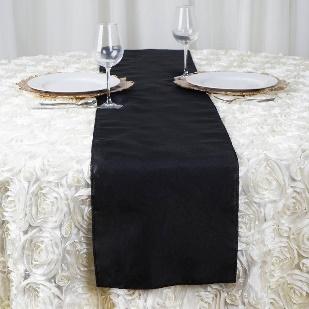 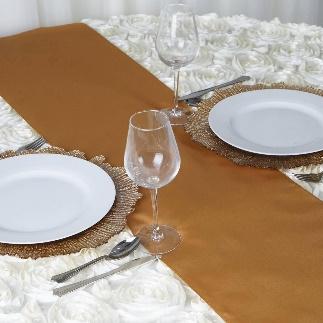 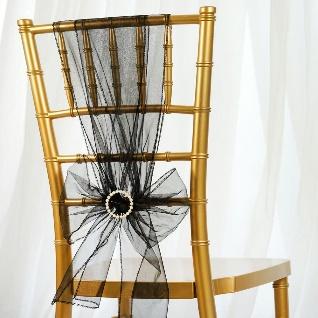 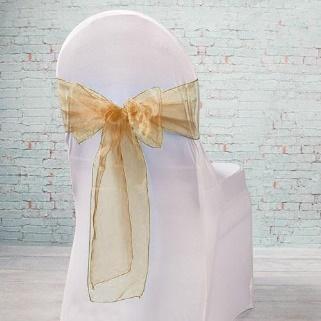 28 Black Table Runners28 Gold Table Runners91 Black Organza Chair Sashes90 Gold Organza Chair SashesBROWN & CREAM:
               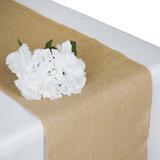 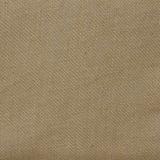 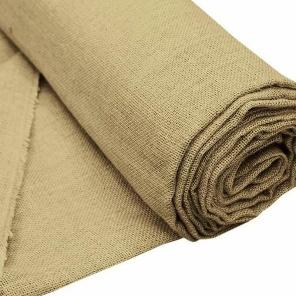 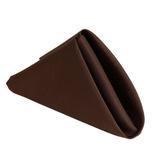 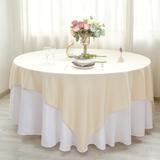 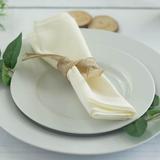 	20 Burlap Table Runners 	10.5 x 6 yds. Burlap Roll	21” x 10 yds. Burlap/Gold Roll	100 Chocolate Napkins	14 Cream Fabric Table Toppers	128 Cream NapkinsBURGUNDY:
      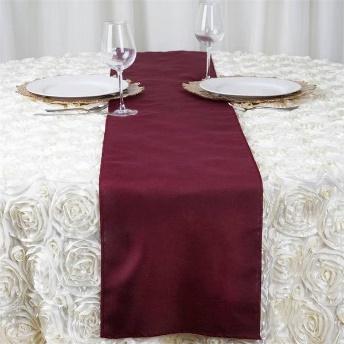 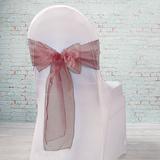 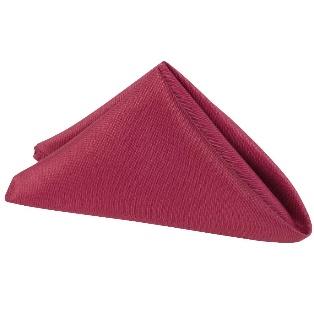 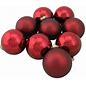 22 Table Runners125 Organza Chair Sashes105 Napkins33 Christmas BallsBURGUNDY LACE:9 Rectangle Table Toppers2 Long Rectangle Table Toppers (52x70)12 Fabric Table Toppers (Round)CANDY APPLE GREEN:
 
16 Fabric Table Toppers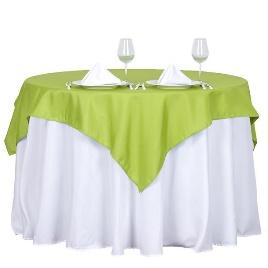 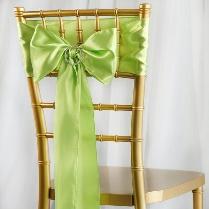 100 Chair sashesCORAL: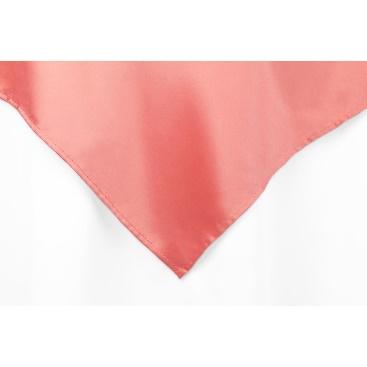 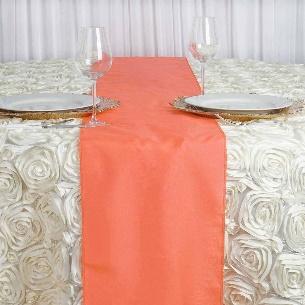 10 Fabric Table Toppers25 Table RunnersIVORY:
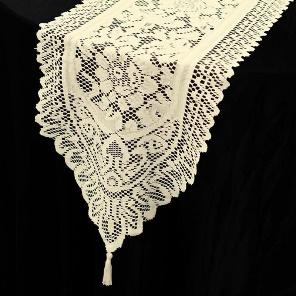 	100 (+/-) Ivory Lace Chair SashesLAVENDER: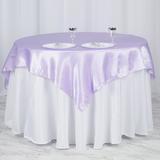 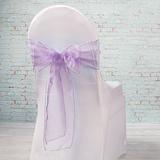 	12 Fabric Table Toppers	98 Organza Chair SashesMISCELLANEOUS: 
   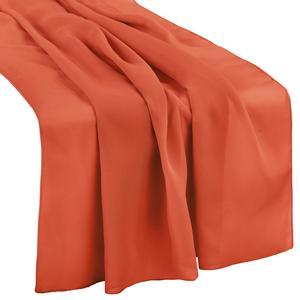 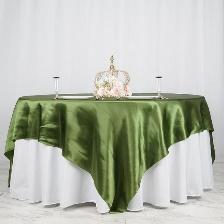 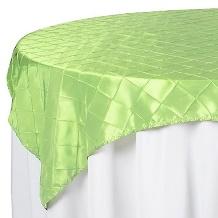 	12 Rust Table Runners	1 Olive Table Topper	4 Chartreuse Table Toppers (yellowish/green)NAVY: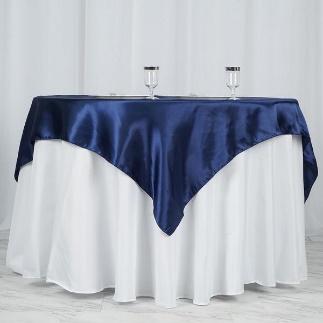 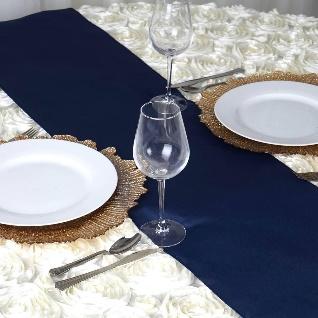 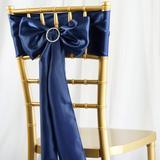 	27 Fabric Table Toppers	3 Satin Table Runners	198 Satin Chair Sashes (Can be used as Runners also)PINK:
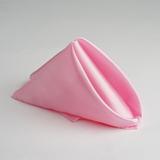 	60 Pink NapkinsPLUM: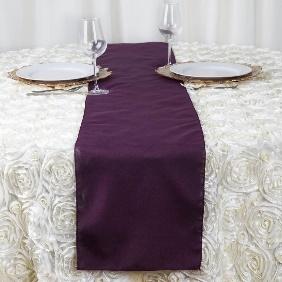 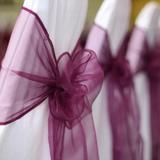 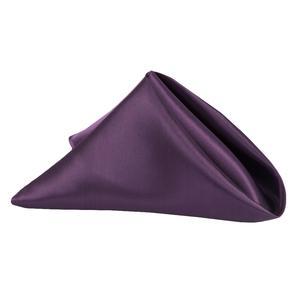 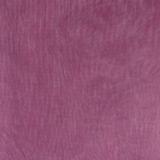 	21 Table Runners	125 Organza Chair Sashes	126 Napkins	10 Long Pieces of TulleROYAL BLUE: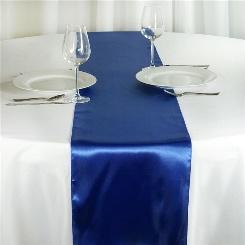 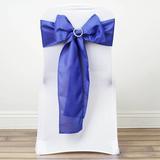 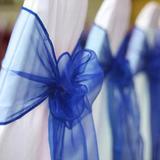 17 Royal Blue Satin Table Runners	20 Royal Blue Satin Chair Sashes	100 Royal Blue Organza Chair SashesSAGE: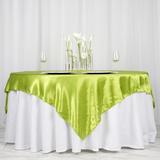 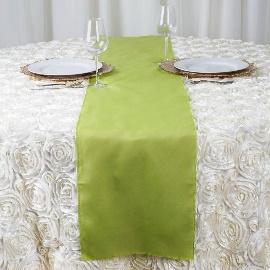 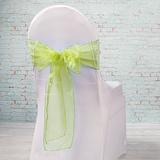 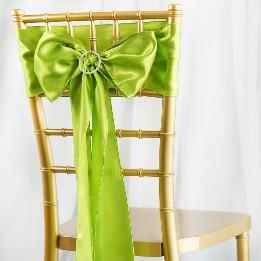 	12 Fabric Table Toppers	8 Table Runners	10 Organza Chair Sashes	4 Fabric Chair SashesSILVER / GRAY:
         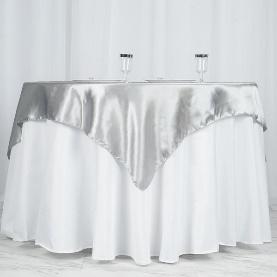 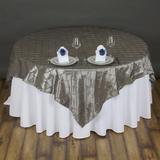 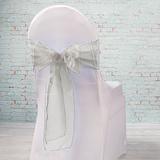 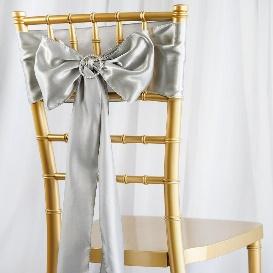 	18 Plain Satin Table Toppers	16 Pintuck Silver-On-Silver Table Toppers 	129 Organza Chair Sashes	10 Fabric Chair SashesTEAL:
       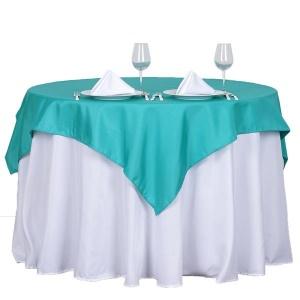 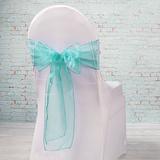 14 Fabric Table Toppers100 Organza Chair SashesWHITE LACE:12 Round Lace Tablecloths3 Small Square Tablecloths122 White Polyester NapkinsWHITE COTTON:14 White Cotton Outdoor Rectangle Tablecloths (5 small / 9 large)11 White Cotton Outdoor Round TableclothsTABLE RUNNERS: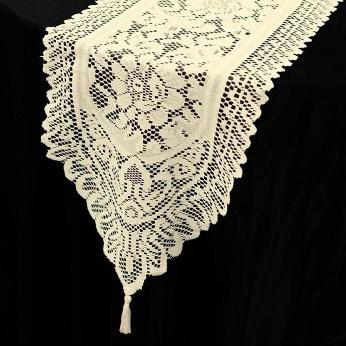 20 Narrow Center Lace Table Runners  (Also can be used as underlays)YELLOW: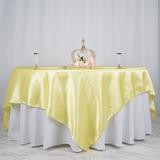 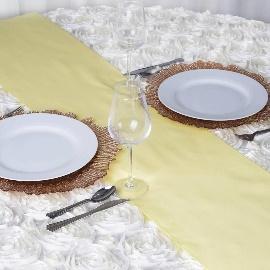 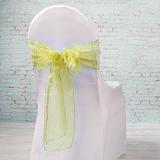 	20 Canary Yellow Fabric Table Toppers	20 Pastel Yellow Table Runners	100 Pastel Yellow Organza Chair Sashes Miscellaneous Items:
93 Cloth Placemats / Hay Seat Covers63 Lace Placemats / Hay Seat Covers10 Large Round White Table Doilies99 Small Round Beige Table DoiliesSee “Equipment Costs Worksheet” for pricing on all linens.